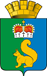 ПОСТАНОВЛЕНИЕАДМИНИСТРАЦИИ ГАРИНСКОГО ГОРОДСКОГО ОКРУГА03.03.2023п.г.т. Гари                 № 107                  № 107 О внесении изменений в постановление администрации Гаринского городского округа от 11.06.2020 № 182/2 «Об утверждении технологических схем предоставления муниципальных услуг» О внесении изменений в постановление администрации Гаринского городского округа от 11.06.2020 № 182/2 «Об утверждении технологических схем предоставления муниципальных услуг» В соответствии с Федеральным законом от 27.07.2010 года № 210 - ФЗ «Об организации предоставления государственных и муниципальных услуг», руководствуясь статьей 28 Устава Гаринского городского округа,ПОСТАНОВЛЯЮ:1. Внести в постановление администрации Гаринского городского округа от 11.06.2020 № 182/2 «Об утверждении технологических схем предоставления муниципальных услуг» следующие изменения:1.1.  Приложение № 1 дополнить строками следующего содержания:        1.2. В Приложение № 1 в таблице строку 2 изложить в следующей редакции:Утвердить технологическую схему предоставления муниципальных услуг «Запись на обучение по дополнительной общеобразовательной программе» (Приложение № 1).Разместить технологическую схему предоставления муниципальных услуг  на официальном сайте http://admgari-sever.ru/services/tehnologicheskie-shemyi/.Настоящее постановление опубликовать (обнародовать).ГлаваГаринского городского округа                                    С.Е. Величко